Истицање циља часа и писање наслова на табли: множење збира једноцифреним бројем.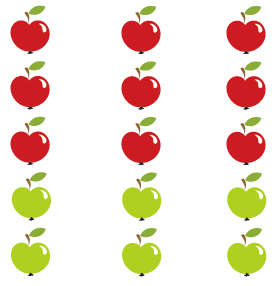 Разговарати с ученицима о начину израчунавања укупног броја јабука у све три колоне. У свакојколони има три црвене и две зелене јабуке.То се може израчунати на два начина:1. начин: 3 ⋅ (3 + 2) = 3 ⋅ 5 = 15Или три колоне по три црвене јабуке и три колоне по две зелене јабуке.2. начин: 3 ⋅ 3 + 3 ⋅ 2 = 9 + 6 = 15Припремљени задатак.1. Израчунај на два начина:а) 2 ⋅ (5 + 4) = 2 ⋅ 9 = 182 ⋅ (5 + 4) = 2 ⋅ 5 + 2 ⋅ 4 = 10 + 8 = 18б) 6 ⋅ (3 + 2) = 6 ⋅ 5 = 306 ⋅ (3 + 2) = 6 ⋅ 3 + 6 ⋅ 2 = 18 + 12 = 30в) 7 ⋅ (1 + 5) = 7 ⋅ 6 = 427 ⋅ (1 + 5) = 7 ⋅ 1 + 7 ⋅ 5 = 7 + 35 = 42Множење збира једноцифреним бројем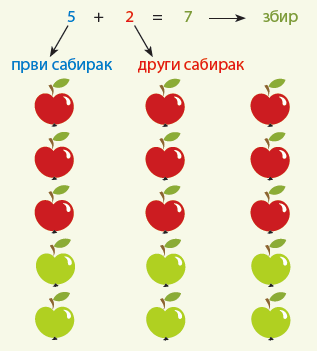 1. начин: 3 · (3 + 2) = 3 · 5 = 152. начин: 3 · 3 + 3 · 2 = 3 + 6 = 151. Израчунај на два начина:    а) 2 ⋅ (5 + 4) = 2 ⋅ 9 = 18        2 ⋅ (5 + 4) = 2 ⋅ 5 + 2 ⋅ 4 = 10 + 8 = 18    б) 6 ⋅ (3 + 2) = 6 ⋅ 5 = 30        6 ⋅ (3 + 2) = 6 ⋅ 3 + 6 ⋅ 2 = 18 + 12 = 30    в) 7 ⋅ (1 + 5) = 7 ⋅ 6 = 42        7 ⋅ (1 + 5) = 7 ⋅ 1 + 7 ⋅ 5 = 7 + 35 = 42Множење збира бројем Израчунај на два начина: 2 ∙ (2 + 2 ) = ______________________ ________________________ 4 ∙ (4 + 2 ) = ______________________ ________________________ 5 ∙ (5 + 4 ) = ______________________ ________________________ 2. Збир бројева 6 и 3 увећај 3 пута. _____________________________________________________________ 3. У 7 гајби има по 7 банана и 2 јабуке. Колико има укупно воћа? _____________________________________________________________ 4. Збир бројева 2 и 8 увећај 10 пута. ________________________________________ 5. Израчунај: 2 ∙ 3 + 3 ∙ 4 = _______________________________________________ 4 ∙ 5 + 5 ∙ 6 = _______________________________________________ 6 ∙ 7 + 7 ∙ 3 = ______Истицање циља часа и писање наслова на табли: множење разлике једноцифреним бројем.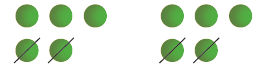 Разговарати с ученицима о начину израчунавања укупног броја нацртаних кружића.То се може израчунати на два начина.1. начин: 2 ⋅ (5 – 2) = 2 ⋅ 3 = 62. начин: 2 ⋅ 5 – 2 ⋅ 2 = 10 – 4 = 6Рад на припремљеним задацима (запис на табли и у свесци).1. Израчунај на два начина:а) 5 ⋅ (9 – 4) = 5 ⋅ 5 = 255 ⋅ (9 – 4) = 5 ⋅ 9 – 5 ⋅ 4 = 45 – 20 = 25б) 10 ⋅ (8 – 2) = 10 ⋅ 6 = 6010 ⋅ (8 – 2) = 10 ⋅ 8 – 10 ⋅ 2 = 80 – 20 = 60в) 3 ⋅ (7 – 1) = 3 ⋅ 6 = 183 ⋅ (7 – 1) = 3 ⋅ 7 – 3 ⋅ 1 = 21 – 3 = 182) Број 5 помножи разликом бројева 6 и 4.3) Разлику бројева 7 и 3 увећај 9 пута.4)У 5 врећа је по 8 јабука.Миша је из сваке узео по 3.Колико је јабука остало?1.Израчунај примењујући правило множења разлике бројем: 5 • (6 - 1) = 4 • ( 4 - 2) = 3 • (6 – 2)= 2. Седам пута увећај разлику бројева пет и три. 3. Који је број четири пута већи од разлике бројева 10 и 8 ? 4. Број 9 помножи разликом бројева 7 и 4. Израчунај на два начина. 5. Разлику бројева 10 и 3 увећај 5 пута. 6. Лара је у 4 торбице имала по 5 наруквица. Када је из сваке торбе поклонила по 2 наруквице, колико јој је осталo?Израчунај:( 2 +  3 )*6 =__________________________(10 – 5)  * 8 =_________________________( 7 + 2 ) * 3 =_________________________( 1 + 3 ) * 7 =_________________________У кутији има  4 зелене и 5 плавих оловака. Колико оловака има  у 3 такве кутије?___________________________________________Одговор:____________________________________На три стола има по 4 дубока и по 4 плитка тањира. Колико укупно има тањира на столовима?___________________________________________Одговор:____________________________________У једном реду има 5 стабала дуња и 4 стабала вишње. Колико стабала има у 5 оваквих редова?___________________________________________Одговор:____________________________________Дате производе запиши у облику збира једнаких сабирака, а затим израчунај.6 ⋅ 8 =8 ⋅ 3 =8 ⋅ 4 =8 ⋅ 7 =Записивање таблице множења бројем 8 и броја 8.0 ⋅ 8 = 0	 8 ⋅ 0 = 01 ⋅ 8 = 8 	 8 ⋅ 1 = 82 ⋅ 8 = 16	 8 ⋅ 2 = 163 ⋅ 8 = 24	 8 ⋅ 3 = 244 ⋅ 8 = 32 	 8 ⋅ 4 = 325 ⋅ 8 = 40 	 8 ⋅ 5 = 406 ⋅ 8 = 48 	 8 ⋅ 6 = 487 ⋅ 8 = 56	 8 ⋅ 7 = 568 ⋅ 8 = 64	 8 ⋅ 8 = 649 ⋅ 8 = 72	 8 ⋅ 9 = 7210 ⋅ 8 = 80	 8 ⋅ 10 = 80Израчунај производ: 4 ∙ 8 = ___ 6 ∙ 8 = ___ 9 ∙ 8 = ___ 2 ∙ 8 = ___ 5 ∙ 8 = ___ 10 ∙ 8 = ___ 7 ∙ 8 = ____ 3 ∙ 8 = ____ 8 ∙ 8 = ___ 8 ∙ 4 = ___ 2. Израчунај производ ако је први чинилац број 6, а други број 8. ________________________________________ 3. Одреди број који је 8 пута већи од најмањег парног броја. ________________________________________ 4. Збир бројева 3 и 6 увећај 8 пута. ________________________________________ 5. Ако у једној кеси имаш 7 ораха, а у другој 8 пута више, колико имаш ораха све укупно? ________________________________________ 6. Тања на 8 полица има по 5 књига, а Лара на 8 полица по 3 књиге. Колико књига има Тања, а колико Лара и колико имају заједно. _____________________________________________________________________ _____________________________________________________________________ Дате производе запиши у облику збира једнаких сабирака, а затим израчунај.5 ⋅ 9 =9 ⋅ 4 =2 ⋅ 9 =9 ⋅ 1 =6 ⋅ 9 =Записивање таблице множења бројем 9 и броја 9.0 ⋅ 9 = 0 9 ⋅ 0 = 01 ⋅ 9 = 9 9 ⋅ 1 = 92 ⋅ 9 = 18 9 ⋅ 2 = 183 ⋅ 9 = 27 9 ⋅ 3 = 274 ⋅ 9 = 36 9 ⋅ 4 = 365 ⋅ 9 = 45 9 ⋅ 5 = 456 ⋅ 9 = 54 9 ⋅ 6 = 547 ⋅ 9 = 63 9 ⋅ 7 = 638 ⋅ 9 = 72 9 ⋅ 8 = 729 ⋅ 9 = 81 9 ⋅ 9 = 8110 ⋅ 9 = 90 9 ⋅ 10 = 90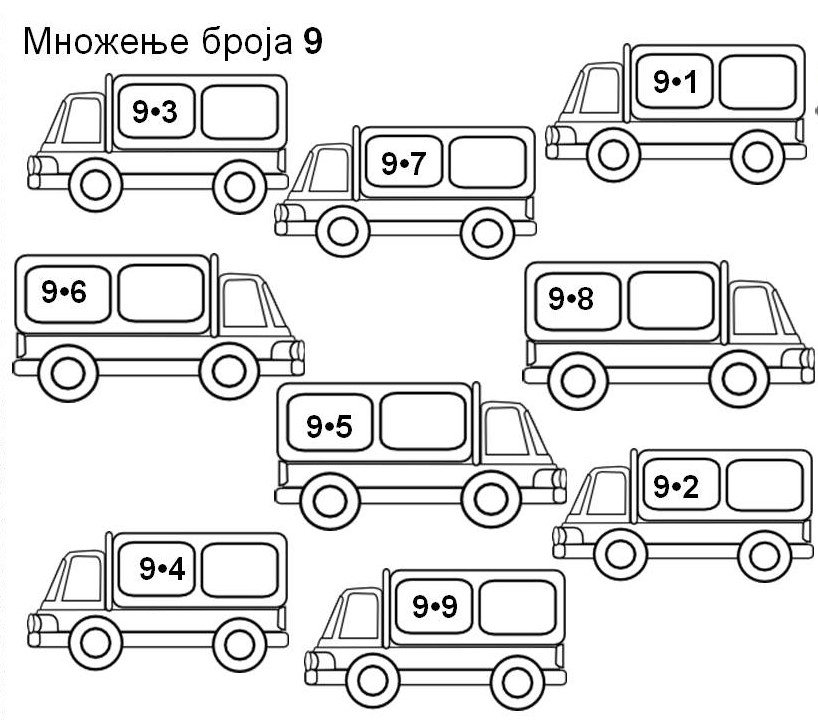 Решење наставног листа за домаћи задатак:1.	 81 – 7 = 74;4 ⋅ 9 = 36;0 + 9 = 9;9 ⋅ 10 = 90;36 + 36 = 722. 	9 ⋅ 8 = 72O: У кутији укупно има 72 лоптице.3. 	(90 – 81) = 4 ⋅ 9 = 36Додатни задатак:10 ⋅ 9 = 24 + 6671 – 62 = 1 ⋅ 99 ⋅ 0 = 55 – 5519 + 17 = 9 ⋅ 43 ⋅ 9 = 46 – 19            9 ⋅ 8 = 56 + 161. Израчунај:9 ⋅ 9 – 7 = _____________________(11 – 7) ⋅ 9 = ___________________9 ⋅ 0 + 9 = ______________________9 ⋅ (2 + 8) = _____________________9 ⋅ 4 + 36 = _____________________2. У 9 кутија има по 8 лоптица. Колико лоптица укупно има у кутијама?____________________________________________________________О: _________________________________________________________3. Први чинилац је број 4, а други разлика бројева 90 и 81. Израчунај производ.____________________________________________________________Додатни задатакИзрачунај и упиши број који недостаје:10 ⋅ ____ = 24 + 6671 – 62 = _____ ⋅ 99 ⋅ 0 = 55 – _____19 + 17 = 9 ⋅ __________ ⋅ 9 = 46 – 199 ⋅ _____ = 56 + 16Подсети се: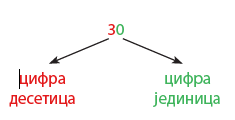 Број 30 састоји сеод 3 десетице.3 Д = 30 ЈПоновити десетице прве стотине (колико их има, које су, набројати их):10, 20, 30, 40, 50, 60, 70, 80, 90, 100.1 С = 10 ДУченици у пару играју игру. Уписују у табелу произвољно 6 десетица.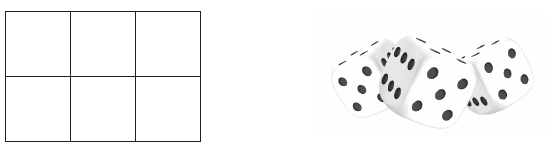 Потом узимају три коцкице. Један ученик баца две коцкице и рачуна њихов збир(услов је да збир бројева не буде већи од 10, ако се то добије, бацање коцкица сепонавља). Тај збир се множи бројем који добије други ученик бацајући једну коцкицу.Резултат пишу на линијама поред броја бацања коцкице.1. ____2. ____3. ____4. ____5. ____6. ____7. ____8. ____9. ____10. ____Ако постоји резултат у табели, прецртати га.Победник је онај пар који након 6 бацања има више прецртаних бројева у табели.1. Напиши у облику збира једнаких сабирака и израчунај:а) 3 ⋅ 30 = ______________ = ______ в) 2 ⋅ 20 = ______________ = ______б) 5 ⋅ 10 = ______________ = ______ г) 4 ⋅ 20 = ______________ = ______2. Први чинилац је број 2, а други чинилац је највећи број 5. десетице. |Израчунај производ.________________________Поновити писање бројева у облику збира десетица и јединица.78 = 70 + 845 = 40 + 592 = 90 + 2Анализа и решавање уводног задатка из уџбеника стр. 19.Рад на припремљеним задацима (запис на табли и у свесци).1. Аца има 25 сличица, а Лазар 3 пута више. Колико сличица има Лазар?3 ⋅ 25 = 3 ⋅ (20 + 5) = 3 ⋅ 20 + 3 ⋅ 5 = 60 + 15 = 7520 + 5О: Лазар има 75 сличица.Рачунамо на краћи начин:2. 3 ⋅ 18 = 3 ⋅ 10 + 3 ⋅ 8 = 30 + 24 = 544 ⋅ 15 = 4 ⋅ 10 + 4 ⋅ 5 = 40 + 20 = 60Или још краће:3. 2 ⋅ 23 = 40 + 6 = 465 ⋅ 16 = 50 + 30 = 80И најкраће:4. 9 ⋅ 11 = 9918 ⋅ 3 = 5425 ⋅ 4 = 10036 ⋅ 2 = 7226 ⋅ 3 = 78______1. Израчунај:27  3 = ________________________________________________13  5 = ________________________________________________48  2 = ________________________________________________12  6 = ________________________________________________2. Израчунај колико месеци има у:7 година _______________________________________________5 година _______________________________________________3. Одреди број који је:7 пута већи од 14 ________________________________________3 пута већи од 29 ________________________________________4. Миша има 4 кликера, Бобан 12 кликера више, а Коста 3 пута више кликера него Бобан. Колико укупно имају кликера?__________________________________________________________Одговор: __________________________________________________5. У четири одељења има по 23 ученика. Колико има девојчица ако је 48 дечака?_____________________________________________________________Одговор: _____________________________________________________1. Израчунај:15  4        26  3      19  3        32  3       18  412  5       14  4       27  3        17  4       16  52. Бранко је купио 14 сличица по 6 динара. Колико новца је потрошио Бранко?3. Први чинилац је 12, а други следбеник броја 6. Израчунај производ.    4. У једном акваријуму има 16 рибица. Колико рибица има у 4 таква акваријума?5. На првој полици је било 13 књига, на другој 4 пута више, а на трећој 16 књига више него на првој полици. Колико је укупно било књига? 1. Једна маца је успела да ухвати своје клупче. Осталим је потребна твоја помоћ. Оловком их повежи а затим обој по својој жељи.  2. Увежбавамо:Множење збира једноцифреним бројем обрадаМножење збира једноцифреним бројем утврђивањеМножење разлике једноцифреним бројем обрадаМножење разлике једноцифреним бројем утврђивањеМножење збира и разлике једноцифреним бројем утврђивањеМножење броја 8 и бројем 8 обрадаМножење броја 8 и бројем 8 утврђивањеМножење броја 9 и бројем 9 обрадаМножење броја 9 и бројем 9 утврђивањеМножење утврђивањеМножење утврђивањеМножење једноцифреног броја и десетице обрадаМножење једноцифреног броја и десетицеутврђивањеМножење двоцифреног броја једноцифреним бројем обрадаМножење двоцифреног броја једноцифреним бројем утврђивањеМножење једноцифреног броја и десетице. Множење двоцифреног броја једноцифреним бројем  утврђивањеМножење броја 6 и бројем 6обрадаМножење збира једноцифреним бројем обрадаМножење збира једноцифреним бројем утврђивање1) Први чинилац је збир бројева 3 и 4, а други број 6.Израчунај производ.2) Израчунај производ ако је први чинилац број 7, а другизбир бројева 8 и 2.3)Увећај 10 пута збир бројева 4 и 2.4)На 5 тацни било је по 3 баклаве и 7 ванилица.Колико је укупно колача?5)У једној кутији има по 4 бомбоне и 2 чоколадице.Колико је укупно слаткиша у 5 таквих кутија?Множење разлике једноцифреним бројем обрадаМножење разлике једноцифреним бројем утврђивањеМножење збира и разлике једноцифреним бројем утврђивањеМножење броја 8 и бројем 8 обрадаМножење броја 8 и бројем 8 утврђивањеМножење броја 9 и бројем 9 обрадаМножење броја 9 и бројем 9 утврђивањеМножење утврђивањеМножење утврђивањеМножење једноцифреног броја и десетице обрадаМножење једноцифреног броја и десетице утврђивањеМножење двоцифреног броја једноцифреним бројем обрадаМножење двоцифреног броја једноцифреним бројем утврђивањеМножење једноцифреног броја и десетице. Множење двоцифреног броја једноцифреним бројем  утврђивањеМножење броја 6 и бројем 6обрада6 · 8 =6 · 2 =5 · 0 =6 · 9 =3 · 3 =1 · 6 =3 · 7 =3 · 4 =5 · 4 =4 · 5 =2 · 2 =0 · 7 =3 · 8 =3 · 6 =4 · 9 =3 · 5 =4 · 6 =4 · 3 =6 · 5 =6 · 6 =